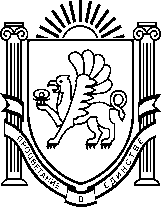 Муниципальное бюджетное дошкольное образовательное учреждение «Детский сад «Вишенка» с.Красное»Симферопольского района Республики Крымул.Комсомольская, дом 11 «А», с.КрасноеСимферопольский район, Республика Крым, Российская Федерация, 297522e-mail: vishenka.duz@bk.ruКонспект НОД по театрализованной деятельности в подготовительной группеТема: «Путешествие в волшебный мир театра»Воспитатель: Лелеко Е.Л.19.03.2021г.Конспект НОД по театрализованной деятельности в подготовительной группеТема: «Путешествие в волшебный мир театра»Цель: Поддерживать стремление детей активно участвовать в развлечении, используя умения и навыки, приобретенные на занятиях и в самостоятельной деятельности.задачи:1.Активизировать познавательный интерес к театрализованной деятельности, сценическому творчеству.2.Расширить знания детей об окружающей действительности: углублять представления о театре и театральных профессиях. 3.Учить использовать средства выразительности театрализованной деятельности (поза, жесты, мимика, голос, движение)4.Развивать творческую самостоятельность, эстетический вкус в передаче образа, отчётливость произношения.5.Воспитывать интерес к театральной деятельности.6.Воспитывать  умение взаимодействовать в коллективе. 
Материалы и оборудование к занятию: маски, н/и «Кому, что нужно для работы», карточки с изображением, атрибуты к сказке «Муха —  Цокотуха», медальки, мультимедийная презентация «Театр».Ход занятия.Дети входят в группу.Воспитатель: Ребята, к нам на занятие пришли гости, давайте с ними поздороваемся.Коммуникативная игра «Здравствуй!»Собрались все дети в круг,Я твой друг и ты мой друг.Дружно за руки возьмёмсяИ друг другу улыбнёмся.Дети садятся на стульчикиВоспитатель: Ребята, а вы любите путешествовать?  Да!Воспитатель: Я предлагаю вам совершить путешествие в удивительную, необычную страну, где происходят чудеса и превращения, где оживают куклы и начинают говорить звери. Вы догадались, что это за страна? Театр!Воспитатель: Ребята, вы знаете, что такое театр? Дети: Театр — это волшебный мир искусства, перевоплощения, мечты.Воспитатель: А какие театры бывают? Дети: Кукольный, драматический, театр оперы и балетаВоспитатель: Правильно. Театры бывают различного назначения (показ слайдов)  В драматическом театре показывают спектакли весёлые и грустные. В театре оперы и балета в балетных постановках танцоры и балерины под музыку рассказывают историю при помощи красивых движений, то есть, языком танца. В опере актёры не разговаривают на сцене, а обо всём поют. В театре же юного зрителя проходят постановки для детей. Загримированные актёры на сцене исполняют роли персонажей в сказках или различных историях. В кукольных спектаклях – кукловоды управляют куклами и озвучивают их своими голосами.Воспитатель: Ребята, скажите — без кого в театре не будет спектакля?Дети: Без актеров.Воспитатель: (показ слайдов)По сцене ходит, скачет,То веселится он, то плачет!Хоть кого изобразит…Мастерством всех поразит.И сложился с давних порВид профессии – актер.Воспитатель: Кто помогает актерам перевоплощаться в разных героев?Дети: Гримеры, костюмеры, художники.Воспитатель: гример меняет внешность актера с помощью разных специальных материалов: краски, маски, а также используют парики, делают прически и многое другое.Костюмер подбирает такие костюмы актерам, которые будут соответствовать характеру и образу персонажа.Художник рисует и изготавливает декорации по сюжету спектакля.Воспитатель: А вы хотели бы стать актёрами? (Да).Воспитатель: Как вы думаете, что должен уметь актёр? (Петь, играть роли, быть эмоциональным, иметь хорошую дикцию…)Воспитатель: Хорошим актёром стать нелегко. Для этого нужно много работать над собой. Если не боитесь трудностей, тогда предлагаю вам попробовать себя в роли актёровВыходит ребенок вперёд и объявляет.Тише, гости, вы сидите!                 И сюрприз наш не спугните!Сказку мы сейчас расскажем, и спектакль вам покажем.Чтоб в актёров превратиться,Надо нам принарядиться.Дети идут переодеваться.Воспитатель  В детском саду существует много видов театра, а сегодня вашему вниманию театральная постановка «Муха Цокотуха».Музыкальная заставка (на экране появляется афиша)Показ  музыкального спектакля «Муха-Цокотуха» Сценарий «Муха-цокотуха на новый лад»
Действующие лица:
Дети: Муха-цокотуха
Пчела
Кузнечик
Паук
Комар
Блошки
Жуки
Бабочки
Коробейники
Взрослые: Ведущий

Ведущий:
Сказка, сказка-прибаутка, рассказать её - не шутка,
Чтобы сказка от начала словно реченька журчала,
Чтоб в серёдке весь народ от неё разинул рот,
Чтоб никто – ни стар, ни мал, под конец не задремал,
Пожелаем мы артистам ни пера, ни пуха!
Вниманье, начинается
Вместе: Муха-цокотуха!
(Под музыку выбегает, кружась вокруг себя, Муха-цокотуха.)
Муха-цокотуха:
Ах, какой чудесный день!
Встать с постели мне не лень!
Приглашу я в дом гостей, угощу их повкусней!
Поскорее побегу, к чаю пряников куплю.
(Муха оббегает круг, находит «денежку».)
Муха-цокотуха:
Ах, какая красота!
Я копеечку нашла!
Что же мне купить такое?
Может платье голубое,
Или туфли, или юбку –
Так, подумаю минутку!
Нет! Пойду я на базар и куплю там самовар!
Позову я в дом гостей – и знакомых и друзей. ( обходит круг)
ВЕДУЩИЙ: Солнце светит так прекрасно
на душе светло и ясно
я слышу ярмарки веселые голоса
коробейники там творят чудеса
Все сюда! Кругом народ!
Он и пляшет и поёт,
Покупает, продаёт,
Грамотно он торг ведет.
1 коробейник: Собирайтесь, наряжайтесь, на ярмарку отправляйтесь!
Здесь товары продают, песни звонкие поют.
Только у нас, только сейчас- самый лучший в мире квас!
Уважаемая публика, покупайте у нас бублики!
Бубны, ложки, балалайки, покупайте, покупайте!
( Муха поочерёдно под музыку подходит к коробейникам, рассматривает товар)
Муха-цокотуха: Тут хорош любой товар, но мне нужен самовар.

(3-й Коробейник показывает на столик с самоваром позади него.)

3 коробейник: Все товары раскупили, но один совсем забыли,
Он пыхтит, как паровоз, важно кверху держит нос,
Пошумит, остепенится, пригласит чайку напиться.

Муха-цокотуха:
Замечательный товар –
Покупаю самовар!
(Муха отдаёт денежку, « покупает» самовар. Коробейники уходят.
Муха уносит самовар «в дом», ставит на стол, раскладывает тарелки, блюдца, сласти.)
Муха-цокотуха:
Всё готово, стол накрыт, самовар уже кипит.
Вот придут мои друзья, буду очень рада я.
Ведущий: Вот и гости у ворот,
Муха их встречать идёт.
Ведущий:
Слышите?
Крылышки шуршат -
Это бабочки летят!МУЗЫКА
1 бабочка:
Здравствуй муха – цокотуха,
Позолоченное брюхо!
Мы порхали по полям.
Прилетели в гости к вам.
2 бабочка:
Мы – бабочки-шалуньи,
Веселые летуньи.
Порхаем по полям,
По рощам и лугам.3 бабочка:
Мы – бабочки-шалуньи,
Веселые летуньи.
Летать не устаём
И песенки поём.
4 бабочка:
Мы со всех родных лугов
Принесли тебе цветов!
Поздравляем! Поздравляем!
Счастья, радости желаем!(отдают цветы)
Муха-цокотуха:(бабочкам)
Спасибо, спасибо,
Ах, букет красивый!
Муха-цокотуха: (бабочкам)
Садитесь вот тут,
Скоро гости придут!
Ведущий: Кто же это так жужжит, кто же к нам сюда спешит?
МУЗЫКА(Выход Жуков)
1 Жук.
Мы-Жуки, мы Жуки,
Модничать нам нес руки,
Мы – народ солидный
Разве вам не видно?
2 Жук.
Наша муха хороша
Очень добрая душа
Любим в гости к ней ходить
Чай из самовара пить.
3 Жук.
Жу жу жу а вот вам и грибочки
Жу жу жу собрали на пенечке
Грибочки просим от нас вы примите
Муха-цокотуха:
Спасибо к столу вас прошу проходите! (хлопает в ладоши)
Ведущий:
Приходили к мухе блошки,
Приносили ей сапожки.
МУЗЫКА(Выход Блошек)
1 Блошка:
Ты прими от блошек,
Парочку сапожек!
2 Блошка:
А сапожки не простые,
В них застёжки золотые.
3 Блошка:
Ты носи , подруга наша,
В них всех мух ты будешь краше!Муха-цокотуха: Спасибо к столу вас прошу проходите.
Ведущий:
А вот и пчёлка – золотая чёлка.
Лапками шуршит, к Цокотухе в дом спешит.
Музыка(Вход Пчёлки)Пчёлка:
Пчёлкам весной очень много работы:
Надо, чтоб мёдом наполнились соты.
Я от работы не устаю,
Мёд собираю и песни пою.
Цокотуху поздравляю,
Своим медом угощаю.
Ведущий: А теперь, друзья, вниманье!
Молодое дарование!
Музыка ( Вход Кузнечика)
Кузнечик:( обращаясь к публике)
Я кузнечик- музыкант, у меня есть свой талант:
Музыку я изучаю, и сегодня поздравляю
Необычным поздравленьем,
Нашу Муху в День рожденья!И дарю тебе в подарок музыкальный инструмент.
Муха-цокотуха
Спасибо, спасибо, мои дорогой,
Садитесь за стол, самовар уж готов.
Гости вместе: Поздравляем, поздравляем! Счастья, радости желаем!
Муха-цокотуха:
Бабочки красавицы кушайте варенье
или вам не нравится мое угощенье?
Бабочка:
Ах варенье, ах варенье это просто объеденье
мои усики и щеки утопают в сладком соке.
Бабочка:
Ах варенье, ах варенье
никакого нет сравненья
ведь нектар цветов хороших
сравнится с ним никто не сможет.Ведущий
Только выпьешь чаю снова чай налит
Самовар от счастья радостно блестит
Чашки ложки блюдца на столе звенят
Дзинь ля ля смеются всех нас веселят.
Светлячок:
Светлячок всем помогает
он поляны освещает
будет будет мошкара
веселится до утра
Муха-цокотуха:
Гости, ешьте пейте не стесняйтесь ,угощайтесь, угощайтесь!
Я пекла и жарила, я варила, парила,
Я достала из печи пироги да калачи.
На столе угощенье, просто загляденье.
В блюдечках печенье, в вазочках варенье,
В чашечках мороженое в тарелочках пирожное.
Ведущий:
Начинается веселье,
День рожденья!
День рожденья!
Поздравляем нашу Муху
И желаем долгих лет!
Выходите, потанцуйте,
Заводите хоровод!
Хоровод «Каравай»
Ведущий: А кто это сюда ползет? Паутину везде он плетет?
МУЗЫКА Выходит Паук,(лицо хмурое, хитрое, лапками перебирает, гости застывают от ужаса). Обходит круг.
Паук: На чай не позвали?
Самовар не показали?
Вот и празднику теперь не быть!
Цокотуху я хочу сгубить.
Я - ужасный, я - злодей!
( Мухе )Ну!
(манит пальцем)Иди сюда скорей.
Паутиной тебя обкручу,
И в пещеру к себе утащу. (обкручивает муху паутиной)
Ведущий: Паучок ковер свой ткет - паутинку плетет,
В сеть свою он ловит мух, выпускает бедным дух!
Муха-Цокотуха:
Дорогие гости, помогите,
Паука-злодея прогоните!
И кормила я вас, и поила я вас,
Не покиньте меня,
В мой последний час!
Ведущий:
Что же вы сидите?
Помогайте!
Муху из беды выручайте!
Пропадёт ведь муха-красавица!
Гости:
Мы боимся с пауком сражаться !
Лучше нам под лавкой отлежаться!
Ведущий: Но кто это спешит на помощь? Это спаситель , Комар-Комарище, Длинный носище!
МУЗЫКА(Выход Комара)
Комар:
Я комар-храбрец,
Удалой молодец.
Где паук, где злодей?
Не боюсь его сетей.
Паука я не боюсь,
С пауком сейчас сражусь!
Паук:Я сдаюсь, сдаюсь, сдаюсь!
Я теперь за ум возьмусь!
Буду в гости я ходить
И всегда цветы дарить!
Комар: Что ж, на первый раз тебя,
Я помилую шутя!  Паук:Можно с вами мне дружить?
Комар: Будешь дружбой дорожить?
Паук:Да! ( пожимают друг другу руки)
ВЕД: А комарик молодец
Настоящий удалец.
Муху за руку берет
И к окошечку ведет.
(Комар подходит к мухе, берёт её за руки)
Комар: Я злодея победил?
Муха-Цокотуха: Победил.
Комар: Я тебя освободил?
Муха-Цокотуха: Освободил.
Комар:( Мухе)
А теперь, душа-девица,
Будем вместе веселиться!
Ведущий:
Хорошо когда добро побеждает в мире зло
только в дружном коллективе
наша жизнь будет красивей
Представление – веселье
И для вас, и для нас,
Мы закончим в этот час.
А вы, гости дорогие,
Приходите чаще к нам!
Рады мы всегда друзьям!
Пришло время расставанья,
Говорим вам
ВСЕ : До свиданья !Воспитатель:  Ребята, понравилось вам быть актерами? (Да)Воспитатель: Все артистами сегодня побывали. Все старались, молодцы!Похлопаем, друг другу от души Воспитатель: Вот и подошло к концу наше путешествие в мир театра, вам понравилось это путешествие? (Да)